Life Redesign College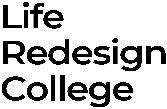 2023年度受講申込書（手元用）※このWordファイルを作成した後、受講申込ウェブフォームへコピー＆ペーストにて入力いただくことを推奨しております。※メールは、添付ファイルを送ることがあるため、パソコンのアドレスをご記入ください。氏　名姓(LAST)名（First）漢字氏名フリガナローマ字生年月日西暦年月日連絡先〒住所〒電話番号（携帯可）メールアドレス学歴年（西暦）月学歴（高等学校卒業からの学歴をご記入ください）学歴学歴学歴学歴学歴職務経歴過去、現在の所属企業、業務内容、職務で身につけたスキル等について、時系列にて簡潔に記入してください。（1,000字以内）資格・免許特技・趣味パソコンの使用歴該当するものすべてに✔を入れてください該当するものすべてに✔を入れてください該当するものすべてに✔を入れてください該当するものすべてに✔を入れてください該当するものすべてに✔を入れてくださいパソコンの使用歴インターネット検索Word/ExcelPowerPoint業務で日常的に使用オンライン会議
への参加パソコンの使用歴課題エッセイ１Life Redesign Collegeへの志望動機を400字以内で記述してください。課題エッセイ2Life Redesign College入学後の学びや学生生活など、本プログラムに期待することを400字以内で記述してください。課題エッセイ３最近気になったニュースについて、あなたの意見を含めて400字以内で記述してください。選考料振込日西暦年月日